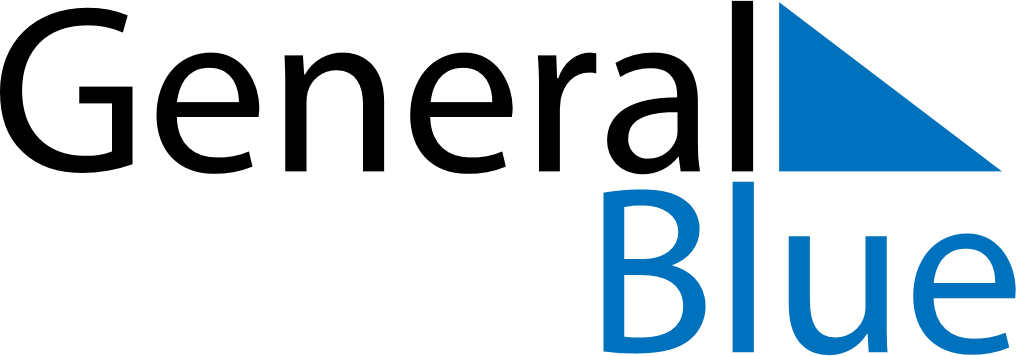 January 2019January 2019January 2019January 2019Dominican RepublicDominican RepublicDominican RepublicMondayTuesdayWednesdayThursdayFridaySaturdaySaturdaySunday1234556New Year’s DayEpiphany789101112121314151617181919202122232425262627Our Lady of AltagraciaDuarte’s BirthdayDuarte’s Birthday28293031